Аннотация к рабочей программе учебного предмета«Математика  6 класс» (АОП)МКОУ «Ильинская ООШ»Рабочая программа по математике составлена на основе Программы специальной (коррекционной) образовательной школы VIII вида: 5-9 кл.: В 2 сб./ Под ред. В В. Воронковой — М: Гуманит. изд. центр ВЛАДОС, 2001. — Сб. 1. 232с. и нормативно-правовой базы:- Федеральный закон «Об образовании в Российской Федерации»;- Устав МКОУ «Ильинская ООШ»Предлагаемая программа по математике ориентирована на учебник для 6 классов специальных (коррекционных) образовательных учреждений VIII вида Математика. 6 класс: учебник для спец. (коррекц.) образоват. учреждений VIII вида под ред. М.Н. Перова, Г.М. Капустина. — 5-е изд. — М.: Просвещение, 2010. — 224с. и рабочую тетрадь по математике для 6 класса под ред. М.Н. Перова, И.М. Яковлева. — М.: Просвещение, 2008.Цель изучения курса математики:расширение у учащихся с нарушением интеллекта жизненного опыта, наблюдений о количественной стороне окружающего мира; использование математических знаний в повседневной жизни при решении конкретных практических задач.Задачи изучения курса математики:   дать учащимся такие доступные количественные, пространственные, временные и геометрические представления, которые помогут им в дальнейшем включиться в трудовую деятельность; 	использовать процесс обучения математике для повышения уровня общего развития учащихся с нарушением интеллекта и коррекции недостатков их познавательной деятельности и личностных качеств; 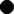 	развивать речь учащихся, обогащать ее математической терминологией; 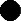 	воспитывать у учащихся целенаправленность, терпеливость, работоспособность, настойчивость, трудолюбие самостоятельность, навыки контроля и самоконтроля, развивать точность измерения и глазомер, умение планировать работу и доводить начатое дело до завершения.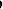 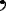 Коррекционно-развивающие задачи обучения математике в 6 классе:1. Совершенствование сенсомоторного развития:развитие мелкой моторики кисти и пальцев рук; - развитие навыков каллиграфии;развитие артикуляционной моторики.оптико-пространственной ориентации,зрительно-моторной координации и др.2. Коррекция отдельных сторон психической деятельности:развитие зрительного восприятия и узнавания;развитие зрительной памяти и внимания;формирование обобщенных представлений о свойствах предметов (цвет, форма, величина); - развитие пространственных представлений ориентации;развитие представлений о времени;развитие слухового внимания и памяти;развитие фонетико-фонематических представлений, формирование звукового анализа. З. Развитие основных мыслительных операций:навыков соотносительного анализа;навыков группировки и классификации (на базе овладения основными родовыми понятиями);умения работать по словесной и письменной инструкции, алгоритму; - умения планировать деятельность;развитие комбинаторных способностей.4. Развитие различных видов мышления:развитие наглядно-образного мышления;развитие словесно-логического мышления (умение видеть и устанавливать логические связи между предметами, явлениями и событиями).5. Коррекция нарушений в развитии эмоционально-личностной сферы (релаксационные упражнения для мимики лица,  чтение по ролям и т.д.).6.Развитие речи, овладение техникой речи.Расширение представлений об окружающем мире и обогащение словаря.Коррекция индивидуальных пробелов в знаниях.На изучение математики в 6 классе по специальной коррекционно-развивающей программе для умственно отсталых детей отводится 136 часов (4 часа в неделю, 34 учебные недели). По данной специальной коррекционно-развивающей программе для умственно отсталых детей по рекомендации ПМГК обучается двое обучающихся 6  класса.